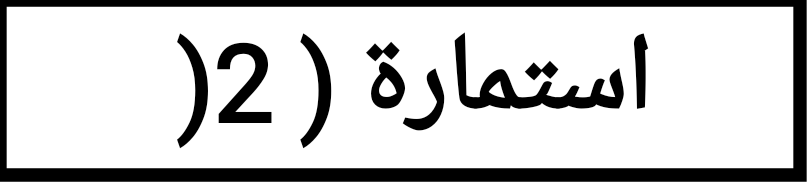 1- معلومات عن عوامل البحث (الدراسة ، المشروع )‘‘‘‘‘‘‘‘‘‘‘‘‘‘‘‘‘‘‘‘‘‘‘‘‘‘‘‘‘‘‘‘‘‘‘‘‘‘‘‘‘‘‘‘‘‘‘‘‘‘‘‘‘ ‘‘‘‘‘‘‘‘‘‘‘‘‘‘‘‘‘‘‘‘‘‘‘‘‘‘‘‘‘‘‘‘‘‘‘‘‘‘‘‘‘‘‘‘‘ 2- المخطط الحقلي الفعلي(المطبق في المحطة الحقلية):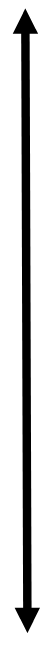 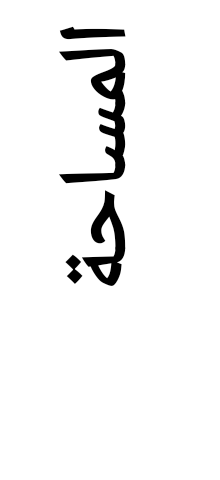 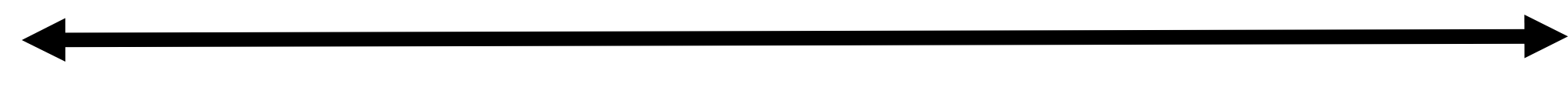 المساحة الكلية لعرض التجربة:                   ترسل الى البريد الالكتروني الرسمي : Coagri.stations@coagri.uoaghdad.edu.iq مساحة الوحدة التجريبية طــــــول الوحدة (      ) م * عــرض  الوحدة (      ) م =          م2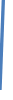 رمزالوحدة التجربية المقترح	رمز العامل الاول                   رمز العامل الثاني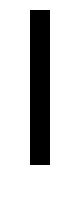 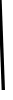 العامل الاولالعامل الثانيالاصناف المستخدمةاسماءها الصريحهالمساحة المعدلة من قبل لجنة المحطات البحثيةابقاء على المساحة المقرهجامعـة بغـدادكليـــة علوم الهندسة الزراعيةوحدة المحطات الحقلية الزراعية 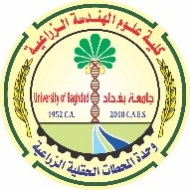       العـــدد/  التاريـخ:     /    /  20Block 3Block 2Block 1